Minimum Standards and Capability FrameworkNewcastle Safeguarding Children BoardNewcastle Safeguarding Adults Board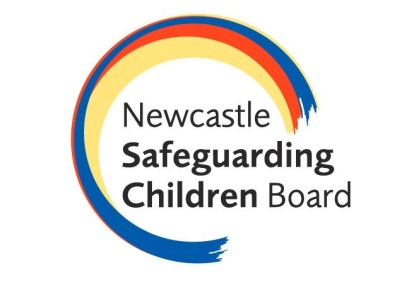 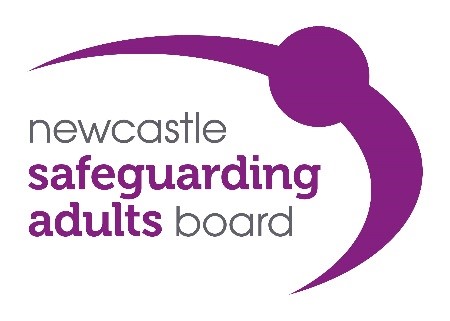 The abuse and neglect of children and adults at risk presents a significant learning challenge. It is imperative that frontline staff and volunteers have an understanding of the key themes of abuse and neglect; and the frameworks in place to manage concerns. Of equal importance, practitioners across all fields need to recognise that abuse and neglect is something which effects both children and adults at risk. Workers, regardless of whether their primary client group is children or adults, should have an awareness that abuse can affect people across the life course and that there are frameworks in place to support anyone who may be at risk. This capability framework, developed jointly by the Newcastle Safeguarding Childrens Board (NSCB) and the Newcastle Safeguarding Adults Board (NSAB) identifies core capabilities for six key groups of learners.  All staff members and volunteers should be assessed as capable against the capabilities that are relevant to their occupational role. Whatever their role, all staff should know when and how to report any concern about the abuse or neglect of a child or adult at risk. Each capability within this framework refers to a combination of skills, knowledge and experience expected of individual staff and this framework aims to ensure that these qualities inform safeguarding practice in a way that is commensurate with an individuals’ occupational role and responsibility. Capability involves being able to demonstrate the ability to be critically reflective and self-aware as you analyse, review and evaluate your skills, knowledge and professional practice, exploring alternative approaches and being open to change. Please note, this is guidance for minimum core training, other continual professional development is available which may be necessary for your role.If you work in Children’s Healthcare you should refer to the Intercollegiate DocumentIf you work in Adults Healthcare?This document is part of a three-part structure around learning and development which is designed to help you meet your safeguarding training needs.  It should be read in conjunction with your own organisations policies.  All training undertaken should be consider in the context of your own role requirements and at the discretion of your line manager.Please refer to the Joint Safeguarding Training Programme for further information and guidance on the most suitable training for your roleTarget GroupsIncluding but not limited to…Group A: Service Users and Members of the PublicThis group would ordinarily be specifically targeted for training and awareness raising as part of a strategically identified need for community engagement. Children, Young People, Adults at Risk, Parents and Carers (without corporate responsibility).  Group B: Those working in services or businesses which could be in a position to identify perpetrators and/or victims of abuse and neglectStaff and volunteers with infrequent contact with children, young people, parents/carers or adults with care support needs, who may become aware of possible abuse or neglect.  Taxi drivers, hotels, B&Bs, licensed premises, small businesses, faith communities, sex workersGroup C: Those working or volunteering with children or adults at risk who may be in a position to identify concerns of abuse or neglectThose in regular contact or have a period of intense but irregular contact, with children, young people, parents/carers and adults with needs for care and support, including all clinical staff who may be in a position to identify concerns about maltreatment, including those that may arise during the ‘Early Help’ process and preventative services.  Support workers, housing staff, teachers, college staff, GP’s, nurses, paramedics, clerical and admin staff, advocates, volunteers social workers, midwives and staff working in supported accommodation, Elected Members, Volunteer Befrienders.If you work in Children’s Healthcare you can use this as a guide but should refer to the Intercollegiate DocumentIf you work in Adults Healthcare?Group D: Those working or volunteering in positions where abuse or neglect is more likely to be identified and who could potentially have a responsibility for providing ongoing support to victims of abuse and neglect.Members of the workforce who work predominantly with service users who could potentially contribute to assessing, planning, intervening and reviewing the needs of a child, young person or adult with needs for care and support, where there are safeguarding concerns. Staff working in children’s homes, LAC service, sexual health nurses, social workers (working with children or working age adults), staff working in drug and alcohol services, staff working in specialist safeguarding positions, YOT, ISVA’s, officers working in the PVP, CPN’s, CTLD staff, specialist DV or sexual violence services. Foster Carers and Shared Lives Carers, Group E: Those who are responsible for ensuring the management and delivery of safeguarding services are effective and efficient.  In addition they will have oversight of the development of systems, policies and procedures within their organisation to facilitate good working partnerships with allied agencies to ensure consistency in approach and quality of service.Managers and workers who have direct risk management oversight and responsibilities in relation to safeguarding children and adults at risk. Operational Managers, Service Managers, NSAB Members, NSCB Members, Heads of Assessment and Care Managers, Safeguarding Leads, Social WorkersGroup F: Those who are responsible for ensuring their organisation is, at all levels, fully committed to safeguarding and have in place appropriate systems and resources to support this work in and intra and inter agency context.People with key strategic decision making responsibilities which would include safeguarding policies and procedures. Directors of Services, Chief Executives, Owner/Managers, Charity TrusteesTarget Group ATarget Group ATarget Group ATarget Group ATarget Group ATarget Group ASubjectCapabilityCapabilitySuggested EvidenceLearningAchieved?Core Skills and Knowledge – Children1Know what child abuse and neglect areExplain signs and indicators of abuse and neglectAwareness of child abuse and neglect e-learningCore Skills and Knowledge – Children2Understand the importance of maintaining a child focusDescribe how they listen to the voice of the child in their roleAwareness of child abuse and neglect e-learningCore Skills and Knowledge – Children3Be able to recognise and identify concerns in the context of normal child developmentUnderstand some expected child development milestones and when there might be concerns if a child isn’t reaching themAwareness of child abuse and neglect e-learningCore Skills and Knowledge – Children4Know what to do in response to your concernsWho to contact if they are worriedAwareness of child abuse and neglect e-learningCore Skills and Knowledge - Adults1Have an increased confidence in their understanding of their own values and attitudes in relation to adult abuseKnowledge that adults can experience abuse and neglectSafeguarding Adults - Core training Level OneCore Skills and Knowledge - Adults2Be aware of and have an understanding of Safeguarding AdultsExplain what is meant be the term ‘safeguarding adults’Safeguarding Adults - Core training Level OneCore Skills and Knowledge - Adults3Be able to identify the different categories of abuseList the ten categories Safeguarding Adults - Core training Level OneCore Skills and Knowledge - Adults4Be more familiar with the signs and indications of abuseIdentify some signs and indicators within the categories of abuseSafeguarding Adults - Core training Level OneCore Skills and Knowledge - Adults5Be clear about the roles and responsibilities of the alerter as defined within the proceduresIdentify who they would talk to if they are worried and what might be expected from themSafeguarding Adults - Core training Level OneSexual Exploitation – Children, Young People and Adults at Risk1Educating those who are perceived to be at risk about how perpetrators operateUnderstand the meaning of sexual exploitation Be able to recognise the signs of grooming and coercionPACEUse caution when working with people who have experienced or are suspected of experiencing, sexual exploitation.  Some materials in training may be upsetting and contribute to trauma.Sexual Exploitation – Children, Young People and Adults at Risk2Helping them to protect themselves  from being exploitedUnderstanding of situations which may increase riskPACEUse caution when working with people who have experienced or are suspected of experiencing, sexual exploitation.  Some materials in training may be upsetting and contribute to trauma.Sexual Exploitation – Children, Young People and Adults at Risk3Giving them the confidence to report concerns  Knowledge of how to get help and support (a teacher, a social worker, the Police, a nurse, a carer)Be confident that you will be listened to and supportedKnowledge of agencies and resources for further supportPACEUse caution when working with people who have experienced or are suspected of experiencing, sexual exploitation.  Some materials in training may be upsetting and contribute to trauma.Sexual Exploitation – Parents and Carers1Be able to identify the warning signs of sexual exploitationUnderstand that children young people and adults can sometimes be drawn into sexual exploitation, which means they may be rewarded for performing sex acts.Perpetrators who do this are skilled at “grooming”. They could offer gifts, accommodation, friendship, drugs or alcohol, and then draw them into a sexual relationship.Ability to recognise dangerous, controlling and coercive relationships.PACEUse caution when working with people who have experienced or are suspected of experiencing, sexual exploitation.  Some materials in training may be upsetting and contribute to trauma.Sexual Exploitation – Parents and Carers2Knowledge of strategies that can protect  people  from sexual exploitationUnderstand the importance of strong social networksPACEUse caution when working with people who have experienced or are suspected of experiencing, sexual exploitation.  Some materials in training may be upsetting and contribute to trauma.Sexual Exploitation – Parents and Carers3Have the confidence to report concernsRecognise immediate safety as the first priority around any concern Encourage your child or person you care for to talk to you about their day to day experiences. Talk through ways to help them protect themselves if they find themselves in difficult situations.Understand the process for raising a concern.Have awareness of organisations who can provide advice and support.PACEUse caution when working with people who have experienced or are suspected of experiencing, sexual exploitation.  Some materials in training may be upsetting and contribute to trauma.Target Group BTarget Group BTarget Group BTarget Group BTarget Group BTarget Group BSubjectCapabilityCapabilitySuggested EvidenceLearningAchieved?Core Skills and Knowledge – Children1Know what child abuse and neglect areExplain signs and indicators of abuse and neglectAwareness of child abuse and neglect e-learningCore Skills and Knowledge – Children2Understand the importance of maintaining a child focusDescribe how they listen to the voice of the child in their roleAwareness of child abuse and neglect e-learningCore Skills and Knowledge – Children3Be able to recognise and identify concerns in the context of normal child developmentUnderstand some expected child development milestones and when there might be concerns if a child isn’t reaching themAwareness of child abuse and neglect e-learningCore Skills and Knowledge – Children4Know what to do in response to your concernsWho to contact if they are worriedAwareness of child abuse and neglect e-learningCore Skills and Knowledge - Adults1Have an increased confidence in their understanding of their own values and attitudes in relation to adult abuseKnowledge that adults can experience abuse and neglectSafeguarding Adults - Core training Level OneCore Skills and Knowledge - Adults2Be aware of and have an understanding of Safeguarding AdultsExplain what is meant be the term ‘safeguarding adults’Safeguarding Adults - Core training Level OneCore Skills and Knowledge - Adults3Be able to identify the different categories of abuseList the ten categories Safeguarding Adults - Core training Level OneCore Skills and Knowledge - Adults4Be more familiar with the signs and indications of abuseIdentify some signs and indicators within the categories of abuseSafeguarding Adults - Core training Level OneCore Skills and Knowledge - Adults5Be clear about the roles and responsibilities of the alerter as defined within the proceduresIdentify who they would talk to if they are worried and what might be expected from themSafeguarding Adults - Core training Level OneSexual Exploitation1Understand what sexual exploitation of children and adults at risk is. Show clear understanding of their role in identifying and reporting concerns regarding sexual exploitation. Show clear understanding of factors that can make children and adults more vulnerable to sexual exploitationSafe Newcastle, Police…?Sexual Exploitation2Recognise when a child or adult at risk of sexual exploitation and take actionShow understanding of the duty to protect both children and adults at risk Recognise immediate safety as first priority around any concernUnderstand the procedures for raising a safeguarding concernSafe Newcastle, Police…?Target Group CTarget Group CTarget Group CTarget Group CTarget Group CTarget Group CSubjectCapabilityCapabilitySuggested EvidenceLearningAchieved?Core Skills and Knowledge – Children1Know what child abuse and neglect areExplain signs and indicators of abuse and neglectAwareness of child abuse and neglect e-learning OR Single agency in house Level 1Core Skills and Knowledge – Children2Understand the importance of maintaining a child focusDescribe how they listen to the voice of the child in their roleAwareness of child abuse and neglect e-learning OR Single agency in house Level 1Core Skills and Knowledge – Children3Be able to recognise and identify concerns in the context of normal child developmentUnderstand some expected child development milestones and when there might be concerns if a child isn’t reaching themAwareness of child abuse and neglect e-learning OR Single agency in house Level 1Core Skills and Knowledge – Children4Know what to do in response to your concernsWho to contact if they are worriedAwareness of child abuse and neglect e-learning OR Single agency in house Level 1Core Skills and Knowledge – Children5Review knowledge from level oneAnswer questions in relation to level 1 contentSafeguarding Children – Core training Level 2Core Skills and Knowledge – Children6Understand the importance of documenting, recording and sharing information and know who to contactExplain what ‘good’ recording is and why it is importantSafeguarding Children – Core training Level 2Core Skills and Knowledge – Children7Understand the thresholds for intervention in the lives of children and how the framework is used in the assessment of children in need and their familiesDescribe the wider continuum of help and support, the role of early help and the need to consider the impact on the child when raising a referralSafeguarding Children – Core training Level 2Core Skills and Knowledge – Children8Know your role and responsibilities regarding safeguarding and those of the key agenciesKnow why it is ‘everyone’s responsibility’ and specifically describe the expectations of their own roleSafeguarding Children – Core training Level 2Core Skills and Knowledge - Adults1Have an increased confidence in their understanding of their own values and attitudes in relation to adult abuseKnowledge that adults can experience abuse and neglectSafeguarding Adults - Core training Level OneCore Skills and Knowledge - Adults2Be aware of and have an understanding of Safeguarding AdultsExplain what is meant be the term ‘safeguarding adults’Safeguarding Adults - Core training Level OneCore Skills and Knowledge - Adults3Be able to identify the different categories of abuseList the ten categories Safeguarding Adults - Core training Level OneCore Skills and Knowledge - Adults4Be more familiar with the signs and indications of abuseIdentify some signs and indicators within the categories of abuseSafeguarding Adults - Core training Level OneCore Skills and Knowledge - Adults5Be clear about the roles and responsibilities of the alerter as defined within the proceduresIdentify who they would talk to if they are worried and what might be expected from themSafeguarding Adults - Core training Level OneCore Skills and Knowledge - Adults6Understand the safeguarding adults policy and procedures in NewcastleKnow where to find the policy and procedures and explain how they apply to their roleSafeguarding Adults – Core training Level TwoCore Skills and Knowledge - Adults7Explain what constitutes a safe environment and preventative strategiesProvide examples of what these may consist ofSafeguarding Adults – Core training Level TwoCore Skills and Knowledge - Adults8Describe capacity, consent and confidentialityExplain why capacity, consent and confidentiality is important in relation to keeping adults safeSafeguarding Adults – Core training Level TwoCore Skills and Knowledge - Adults9Have knowledge of laws & guidance available regarding safeguarding adultsGive examples of some of the legislation that underpins adult safeguardingSafeguarding Adults – Core training Level TwoSexual Exploitation1Understand what sexual exploitation of children and adults at risk is. Show clear understanding of their role in identifying and reporting concerns regarding sexual exploitation. Show understanding of their organisations policy and proceduresShow understanding of the duty to protect both children and adults at riskSafe Newcastle, Police…?Sexual Exploitation2Recognise when a child or adult at risk of sexual exploitation and take actionShow understanding of the duty to protect both children and adults at risk Recognise immediate safety as first priority around any concernUnderstand the procedures for raising a safeguarding concernSafe Newcastle, Police…?Sexual Exploitation3Understand the procedures for raising a safeguarding concern Show clear understanding of factors that can make children and adults more vulnerable to sexual exploitationRecognise immediate safety as first priority around any concern Clear understanding of internal organisational and local multi-agency procedure for raising safeguarding concernsKnowledge of when to seek advice and support Safe Newcastle, Police…?Sexual Exploitation4Have knowledge of policy, procedures and legislation that supports safeguarding activity in relation to sexual exploitationUnderstand the definition of child and adult at riskUnderstand the limits of capacity and confidentialitySafe Newcastle, Police…?Deprivation of Liberty1The background to the legislation Have an understanding of Mental Capacity Act 2005 and Deprivation of Liberty Safeguarding 2009, and who this applies too. DoLS -Participants should attend the basic awareness or Managers, Supervisory Body/Managing Authority Training, NOT BOTH. Participants are required to attend MCA awareness or assessment training prior to attending any DoLS training courses.Deprivation of Liberty2The distinction between a restriction of liberty and a deprivation of liberty.Be able to identify, demonstrate, understanding and have a knowledge of what constitutes a deprivation of person’s liberty as appose to a restriction. DoLS -Participants should attend the basic awareness or Managers, Supervisory Body/Managing Authority Training, NOT BOTH. Participants are required to attend MCA awareness or assessment training prior to attending any DoLS training courses.Deprivation of Liberty3The assessment and authorisation process. The roles and responsibilities of staffDescribe the assessment and authorisation process on term of their role and function within their organisation. Demonstrate the ability to be able to complete appropriate paperwork. DoLS -Participants should attend the basic awareness or Managers, Supervisory Body/Managing Authority Training, NOT BOTH. Participants are required to attend MCA awareness or assessment training prior to attending any DoLS training courses.Record Keeping1Discuss common problems with recording and the consequences of recording inappropriatelyDescribe some pitfalls in recording and how to overcome themEffective Record KeepingRecord Keeping2Explain the importance of good recording and the impact on practice and outcomesExplain what good recording looks like and explain why it is so importantEffective Record KeepingMental Capacity1Knowledge of the five principles of the Mental Capacity ActExplain what the principles are and how they influence assessing capacity and best interestsMental Capacity Act – Basic AwarenessMental Capacity2Knowledge of the Independent Mental Capacity AdvocateDescribe the role of the IMCAMental Capacity Act – Basic AwarenessMental Capacity3Understand the terms Lasting Powers of Attorney, Advanced Decisions and Deprivation of Liberty Safeguard’s Describe the terms and where they fit with Mental CapacityMental Capacity Act – Basic AwarenessTarget Group DTarget Group DTarget Group DTarget Group DTarget Group DTarget Group DSubjectCapabilityCapabilitySuggested EvidenceLearningAchieved?Core Skills and Knowledge – Children1Know what child abuse and neglect areExplain signs and indicators of abuse and neglectAwareness of child abuse and neglect e-learning OR Single agency in house Level 1Core Skills and Knowledge – Children2Understand the importance of maintaining a child focusDescribe how they listen to the voice of the child in their roleAwareness of child abuse and neglect e-learning OR Single agency in house Level 1Core Skills and Knowledge – Children3Be able to recognise and identify concerns in the context of normal child developmentUnderstand some expected child development milestones and when there might be concerns if a child isn’t reaching themAwareness of child abuse and neglect e-learning OR Single agency in house Level 1Core Skills and Knowledge – Children4Know what to do in response to your concernsWho to contact if they are worriedAwareness of child abuse and neglect e-learning OR Single agency in house Level 1Core Skills and Knowledge – Children5Review knowledge from level one Answer questions in relation to level 1 contentSafeguarding Children – Core training Level 2Core Skills and Knowledge – Children6Understand the importance of documenting, recording and sharing information and know who to contactExplain what ‘good’ recording is and why it is importantSafeguarding Children – Core training Level 2Core Skills and Knowledge – Children7Understand the thresholds for intervention in the lives of children and how the framework is used in the assessment of children in need and their families Describe the wider continuum of help and support, the role of early help and the need to consider the impact on the child when raising a referralSafeguarding Children – Core training Level 2Core Skills and Knowledge – Children8Know your role and responsibilities regarding safeguarding and those of the key agenciesKnow why it is ‘everyone’s responsibility’ and specifically describe the expectations of their own roleSafeguarding Children – Core training Level 2Core Skills and Knowledge - Adults1Have an increased confidence in their understanding of their own values and attitudes in relation to adult abuseKnowledge that adults can experience abuse and neglectSafeguarding Adults - Core training Level OneCore Skills and Knowledge - Adults2Be aware of and have an understanding of Safeguarding AdultsExplain what is meant be the term ‘safeguarding adults’Safeguarding Adults - Core training Level OneCore Skills and Knowledge - Adults3Be able to identify the different categories of abuseList the ten categories Safeguarding Adults - Core training Level OneCore Skills and Knowledge - Adults4Be more familiar with the signs and indications of abuseIdentify some signs and indicators within the categories of abuseSafeguarding Adults - Core training Level OneCore Skills and Knowledge - Adults5Be clear about the roles and responsibilities of the alerter as defined within the proceduresIdentify who they would talk to if they are worried and what might be expected from themSafeguarding Adults - Core training Level OneCore Skills and Knowledge - Adults6Understand the safeguarding adults policy and procedures in Newcastle Know where to find the policy and procedures and explain how they apply to their roleSafeguarding Adults – Core training Level TwoCore Skills and Knowledge - Adults7Explain what constitutes a safe environment and preventative strategiesProvide examples of what these may consist ofSafeguarding Adults – Core training Level TwoCore Skills and Knowledge - Adults8Describe capacity, consent and confidentialityExplain why capacity, consent and confidentiality is important in relation to keeping adults safeSafeguarding Adults – Core training Level TwoCore Skills and Knowledge - Adults9Have knowledge of laws & guidance available regarding safeguarding adultsGive examples of some of the legislation that underpins adult safeguardingSafeguarding Adults – Core training Level TwoSexual Exploitation1Demonstrate the skills and knowledge to contribute effectively to the safeguarding process.Work to local and national guidance in safeguardingRespond to alerts/referrals in a timely mannerIdentify and reduce potential and actual risk after disclosure or an allegation has been madeAttend and contribute to investigations/meeting and information sharing Develop protective strategies for those that decline servicesSafe Newcastle, Police…?Responding to SESexual Exploitation2Awareness and application of a range of local procedural frameworks and national policy and legislation when safeguarding children and adults at risk of sexual exploitation. Show critical understanding of the levels, thresholds or pathways of investigating in response to a ‘safeguarding referral’ and requirements of gathering initial information.Describe the purpose of a safeguarding case conference and how to contribute to this and any subsequent protection plan.Clear understanding of legal roles and responsibilities around safeguarding.Safe Newcastle, Police…?Responding to SESexual Exploitation3Ensure children and adults at risk are supported appropriately to understand risks around sexual exploitation and maximise their decision making.Work with victims of sexual exploitation to ensure they are fully aware of options available to them and the preventative measures they may be able to put in place to protect themselvesShow understanding of how abuse and coercion can effect decision making capacityUnderstanding of local and national groups who may be able to provide supportProvide written and verbal information on safeguarding proceduresActively engage with individuals who decline services and/or engage support of others to achieve thisSafe Newcastle, Police…?Responding to SESexual Exploitation4Understand how best evidence is achieved.As appropriate to role:Show a comprehensive understanding and detailed knowledge of gathering and preserving evidenceDescribe why it is important to preserve evidenceUnderstanding of the support available to complainants during the criminal justice processSafe Newcastle, Police…?Responding to SESexual Exploitation5Demonstrate the required level of skills and knowledge to assess risks in relation to complex cases of sexual exploitation.Ability to apply locally development risk assessment toolsHave an in depth knowledge of factors that increase the risk of sexual exploitationBe familiar with the models of sexual exploitationHave knowledge of resilience factors and how these might interact with safeguardingSafe Newcastle, Police…?Responding to SESexual Exploitation6Actively engage in multi-agency framework to develop robust and, where necessary, innovative protection plans.Know what legal remedies are available to safeguard children and adults at risk of sexual exploitation.Awareness of how to implement the making safeguarding personal approach.Safe Newcastle, Police…?Responding to SETarget Group D continuedTarget Group D continuedTarget Group D continuedTarget Group D continuedTarget Group D continuedTarget Group D continuedSubjectCapabilityCapabilitySuggested EvidenceLearningAchieved?RAMP (Risk Assessment Management Plan)1Be aware of the RAMP tool, how and when to use itThe ability to understand the purpose of RAMP Tool and who this may apply too. RAMP (Risk Assessment Management Plan)RAMP (Risk Assessment Management Plan)2Understand patterns, severity and frequency of abuseTo be able to identify the signs and indicators of abuse the levels of risk and harm, who this may apply to with reference to the Care Act 2014 the NSAB Threshold Tool, other forms of Legislation and local policies and procedures.  RAMP (Risk Assessment Management Plan)RAMP (Risk Assessment Management Plan)3Explain risk assessment and risk managementBe able to identify, demonstrate, understanding and have a knowledge of what constitutes a risk assessment and how to manage those levels of risks and harm.  RAMP (Risk Assessment Management Plan)RAMP (Risk Assessment Management Plan)4Identify vulnerability factors and likelihood and level of harmTo demonstrate a working knowledge via reports, interviews of individuals or groups who may be at risk of harm and the levels or risk.RAMP (Risk Assessment Management Plan)RAMP (Risk Assessment Management Plan)5Develop skills for working with the alleged victim and the alleged perpetratorHave the ability, to work with victims of abuse and the alleged perpetrators to ensure they are fully aware of options available to them and the preventative measures they may be put in placeActively engage with individuals who decline services and/or engage support of others to achieve this.Show understanding of how abuse and coercion can affect decision making capacityUnderstanding of local and national groups who may be able to provide support to minimise riskProvide written and verbal information on safeguarding procedures, legislation, and local policies and procedure to inform the RAMP tool. RAMP (Risk Assessment Management Plan)RAMP (Risk Assessment Management Plan)6Understand their roles and responsibilities in respect of the safeguarding adults process and proceduresTo demonstrate an indepth understanding and knowledge of their organisational policies and procedures in response to a safeguarding adults process.Describe the purpose of a safeguarding process and how this can escalate and how to contribute to this and any subsequent protection plan.Clear understanding of legal roles and responsibilities around safeguardingRAMP (Risk Assessment Management Plan)RAMP (Risk Assessment Management Plan)7Explain the importance of working together and information sharing to protect vulnerable adults living at home or in institutional settingsActively engage in multi-agency framework to develop robust and, where necessary, innovative RAMP tool.RAMP (Risk Assessment Management Plan)RAMP (Risk Assessment Management Plan)8Describe the legal framework, domestic violence and the Mental Capacity Act. To have an understanding Care Act 2014, Mental Capacity Act 2005, Domestic Violence legislation, and other forms of legislation and how this would apply to the RAMP Tool. RAMP (Risk Assessment Management Plan)Deprivation of Liberty1The background to the legislation Have an understanding of Mental Capacity Act 2005 and Deprivation of Liberty Safeguarding 2009, and who this applies too.DoLS -Participants should attend the basic awareness or Managers, Supervisory Body/Managing Authority Training, NOT BOTH. Participants are required to attend MCA awareness or assessment training prior to attending any DoLS training courses.Deprivation of Liberty2The distinction between a restriction of liberty and a deprivation of liberty.Be able to identify, demonstrate, understanding and have a knowledge of what constitutes a deprivation of person’s liberty as appose to a restriction.DoLS -Participants should attend the basic awareness or Managers, Supervisory Body/Managing Authority Training, NOT BOTH. Participants are required to attend MCA awareness or assessment training prior to attending any DoLS training courses.Deprivation of Liberty3The assessment and authorisation process The roles and responsibilities of staffDescribe the assessment and authorisation process on term of their role and function within their organisation. Demonstrate the ability to complete appropriate paperwork DoLS -Participants should attend the basic awareness or Managers, Supervisory Body/Managing Authority Training, NOT BOTH. Participants are required to attend MCA awareness or assessment training prior to attending any DoLS training courses.Record Keeping1Discuss common problems with recording and the consequences of recording inappropriatelyDescribe some pitfalls in recording and how to overcome themEffective Record KeepingRecord Keeping2Explain the importance of good recording and the impact on practice and outcomesExplain what good recording looks like and explain why it is so importantEffective Record KeepingMental Capacity1Knowledge of the five principles of the Mental Capacity ActExplain what the principles are and how they influence assessing capacity and best interestsMental Capacity Act – Basic AwarenessMental Capacity Act – Assessment TrainingMental Capacity2Knowledge of the Independent Mental Capacity AdvocateDescribe the role of the IMCAMental Capacity Act – Basic AwarenessMental Capacity Act – Assessment TrainingMental Capacity3Understand the terms Lasting Powers of Attorney, Advanced Decisions and Deprivation of Liberty Safeguard’s Describe the terms and where they fit with Mental CapacityMental Capacity Act – Basic AwarenessMental Capacity Act – Assessment TrainingMental Capacity4Understand the role of the IMCA serviceExplain the role of the IMCA service, how to implement the MCA and their own role in that processMental Capacity Act – Basic AwarenessMental Capacity Act – Assessment TrainingMental Capacity5Understand the implementation of MCA and DoLSDescribe the wider implications of implementing MCA and DoLSMental Capacity Act – Basic AwarenessMental Capacity Act – Assessment TrainingMental Capacity6Knowledge of to develop a planExplain how to plan and capacity assessment and a best interest decisionMental Capacity Act – Basic AwarenessMental Capacity Act – Assessment TrainingTarget Group ETarget Group ETarget Group ETarget Group ETarget Group ETarget Group ESubjectCapabilityCapabilitySuggested EvidenceLearningAchieved?Core Skills and Knowledge – Children1Know what child abuse and neglect areExplain signs and indicators of abuse and neglectAwareness of child abuse and neglect e-learning OR Single agency in house Level 1Core Skills and Knowledge – Children2Understand the importance of maintaining a child focusDescribe how they listen to the voice of the child in their roleAwareness of child abuse and neglect e-learning OR Single agency in house Level 1Core Skills and Knowledge – Children3Be able to recognise and identify concerns in the context of normal child developmentUnderstand some expected child development milestones and when there might be concerns if a child isn’t reaching themAwareness of child abuse and neglect e-learning OR Single agency in house Level 1Core Skills and Knowledge – Children4Know what to do in response to your concernsWho to contact if they are worriedAwareness of child abuse and neglect e-learning OR Single agency in house Level 1Core Skills and Knowledge – Children5Review knowledge from level one Answer questions in relation to level 1 contentSafeguarding Children – Core training Level 2Core Skills and Knowledge – Children6Understand the importance of documenting, recording and sharing information and know who to contactExplain what ‘good’ recording is and why it is importantSafeguarding Children – Core training Level 2Core Skills and Knowledge – Children7Understand the thresholds for intervention in the lives of children and how the framework is used in the assessment of children in need and their families Describe the wider continuum of help and support, the role of early help and the need to consider the impact on the child when raising a referralSafeguarding Children – Core training Level 2Core Skills and Knowledge – Children8Know your role and responsibilities regarding safeguarding and those of the key agenciesKnow why it is ‘everyone’s responsibility’ and specifically describe the expectations of their own roleSafeguarding Children – Core training Level 2Core Skills and Knowledge – Children9Describe inter-agency roles and responsibilities for safeguarding and promoting the welfare of children Be able to identify the agencies involved in child protection and the role they playSafeguarding Children – Core training Level 3 (multi-agency)Core Skills and Knowledge – Children10Reflect on how parenting issues impact on their capacity to care for their childrenTo ‘think family’ when concerned about a child and identify how parental behaviours impact on a child’s wellbeing and safetySafeguarding Children – Core training Level 3 (multi-agency)Core Skills and Knowledge – Children11Understand the key safeguarding terms associated with social care processes and the importance of working together Explain the meaning of some of the language used in safeguarding childrenSafeguarding Children – Core training Level 3 (multi-agency)Core Skills and Knowledge – Children12Recognise the importance of family history and functioningDescribe how historical patterns and behaviours can impact and influence future outcomes for childrenSafeguarding Children – Core training Level 3 (multi-agency)Core Skills and Knowledge - Adults1Have an increased confidence in their understanding of their own values and attitudes in relation to adult abuseKnowledge that adults can experience abuse and neglectSafeguarding Adults - Core training Level OneCore Skills and Knowledge - Adults2Be aware of and have an understanding of Safeguarding AdultsExplain what is meant be the term ‘safeguarding adults’Safeguarding Adults - Core training Level OneCore Skills and Knowledge - Adults3Be able to identify the different categories of abuseList the ten categories Safeguarding Adults - Core training Level OneCore Skills and Knowledge - Adults4Be more familiar with the signs and indications of abuseIdentify some signs and indicators within the categories of abuseSafeguarding Adults - Core training Level OneCore Skills and Knowledge - Adults5Be clear about the roles and responsibilities of the alerter as defined within the proceduresIdentify who they would talk to if they are worried and what might be expected from themSafeguarding Adults - Core training Level OneCore Skills and Knowledge - Adults6Understand the safeguarding adults policy and procedures in Newcastle Know where to find the policy and procedures and explain how they apply to their roleSafeguarding Adults – Core training Level TwoCore Skills and Knowledge - Adults7Explain what constitutes a safe environment and preventative strategiesProvide examples of what these may consist ofSafeguarding Adults – Core training Level TwoCore Skills and Knowledge - Adults8Describe capacity, consent and confidentialityExplain why capacity, consent and confidentiality is important in relation to keeping adults safeSafeguarding Adults – Core training Level TwoCore Skills and Knowledge - Adults9Have knowledge of laws & guidance available regarding safeguarding adultsGive examples of some of the legislation that underpins adult safeguardingSafeguarding Adults – Core training Level TwoCore Skills and Knowledge - Adults10Understand the role of the service manager and/or Designated Adult Safeguarding Manager (DASM) Describe the roles of the DASM and how they may be expected to interact Safeguarding Adults – Core training Level ThreeCore Skills and Knowledge - Adults11Demonstrate skills and knowledge to contribute effectively to a safeguarding adults enquiryExplain their own roles contributions to the enquiry process Safeguarding Adults – Core training Level ThreeCore Skills and Knowledge - Adults12Have an awareness, and application, of a range of local and national legal, policy and procedural frameworks when undertaking safeguarding adults activityComprehensively provide an overview of a range of strategic and practical influences on safeguarding adults Safeguarding Adults – Core training Level ThreeCore Skills and Knowledge - Adults13Ensure adults at risk are supported appropriately to be involved and represented in a safeguarding adults enquiryDescribe how they will capture the views of the individual in a person centred way and promote their views and wishes where possibleSafeguarding Adults – Core training Level ThreeCore Skills and Knowledge - Adults14Demonstrate the required level of skills and knowledge to undertake a safeguarding adults investigation (or assessment) as part of a safeguarding adults enquiryExplain how they will effectively contribute to the investigation / assessment within the enquiry processSafeguarding Adults – Core training Level ThreeTarget Group E continuedTarget Group E continuedTarget Group E continuedTarget Group E continuedTarget Group E continuedTarget Group E continuedSubjectCapabilityCapabilitySuggested EvidenceLearningAchieved?Sexual Exploitation1Demonstrate the skills and knowledge to contribute effectively to the safeguarding process.Work to local and national guidance in safeguardingRespond to alerts/referrals in a timely mannerIdentify and reduce potential and actual risk after disclosure or an allegation has been madeAttend and contribute to investigations/meeting and information sharing Develop protective strategies for those that decline servicesSafe Newcastle, Police…?Responding to SESexual Exploitation2Awareness and application of a range of local procedural frameworks and national policy and legislation when safeguarding children and adults at risk of sexual exploitation. Show critical understanding of the levels, thresholds or pathways of investigating in response to a ‘safeguarding referral’ and requirements of gathering initial information.Describe the purpose of a safeguarding case conference and how to contribute to this and any subsequent protection plan.Clear understanding of legal roles and responsibilities around safeguarding.Safe Newcastle, Police…?Responding to SESexual Exploitation3Ensure children and adults at risk are supported appropriately to understand risks around sexual exploitation and maximise their decision making.Work with victims of sexual exploitation to ensure they are fully aware of options available to them and the preventative measures they may be able to put in place to protect themselvesShow understanding of how abuse and coercion can effect decision making capacityUnderstanding of local and national groups who may be able to provide supportProvide written and verbal information on safeguarding proceduresActively engage with individuals who decline services and/or engage support of others to achieve thisSafe Newcastle, Police…?Responding to SESexual Exploitation4Understand how best evidence is achieved.As appropriate to role:Show a comprehensive understanding and detailed knowledge of gathering and preserving evidenceDescribe why it is important to preserve evidenceUnderstanding of the support available to complainants during the criminal justice processSafe Newcastle, Police…?Responding to SESexual Exploitation5Demonstrate the required level of skills and knowledge to assess risks in relation to complex cases of sexual exploitation.Ability to apply locally development risk assessment toolsHave an in depth knowledge of factors that increase the risk of sexual exploitationBe familiar with the models of sexual exploitationHave knowledge of resilience factors and how these might interact with safeguardingSexual Exploitation6Actively engage in multi-agency framework to develop robust and, where necessary, innovative protection plans.Know what legal remedies are available to safeguard children and adults at risk of sexual exploitation.Awareness of how to implement the making safeguarding personal approach.Deprivation of Liberty1The background to DoLS legislationTo have a firm understanding of MCA and Dols legislation and its wider implications.DoLS -Participants should attend the basic awareness or Managers, Supervisory Body/Managing Authority Training, NOT BOTH. Participants are required to attend MCA awareness or assessment training prior to attending any DoLS training courses.Deprivation of Liberty2The role of the Managing Authority and the Supervisory BodyExplain and understand their roles, legal requirements within the Dols process and the ability to complete appropriate assessments. DoLS -Participants should attend the basic awareness or Managers, Supervisory Body/Managing Authority Training, NOT BOTH. Participants are required to attend MCA awareness or assessment training prior to attending any DoLS training courses.Deprivation of Liberty3The distinction between a restriction of liberty and a deprivation of libertyBe able to identify, demonstrate, understanding and have a knowledge of what constitutes a deprivation of person’s liberty as appose to a restriction.DoLS -Participants should attend the basic awareness or Managers, Supervisory Body/Managing Authority Training, NOT BOTH. Participants are required to attend MCA awareness or assessment training prior to attending any DoLS training courses.Deprivation of Liberty4The assessment and authorisation processDescribe the assessment and authorisation process on term of their role and function within their organisation. Demonstrate the ability to be able to complete appropriate paperwork.DoLS -Participants should attend the basic awareness or Managers, Supervisory Body/Managing Authority Training, NOT BOTH. Participants are required to attend MCA awareness or assessment training prior to attending any DoLS training courses.Deprivation of Liberty5The roles involved including IMCA and Paid RepresentativesTo explain and understand the role of IMCA their services and Paid Representative function and how this applies to the Dols process. DoLS -Participants should attend the basic awareness or Managers, Supervisory Body/Managing Authority Training, NOT BOTH. Participants are required to attend MCA awareness or assessment training prior to attending any DoLS training courses.Deprivation of Liberty6The link between DoLS and Safeguarding Adults. The DoLS documentation and completionThe ability to understand and explain Dols and Care Act legislation and the process that would occur. Demonstrate the ability complete appropriate documentation.  DoLS -Participants should attend the basic awareness or Managers, Supervisory Body/Managing Authority Training, NOT BOTH. Participants are required to attend MCA awareness or assessment training prior to attending any DoLS training courses.Mental Capacity1Knowledge of the five principles of the Mental Capacity ActExplain what the principles are and how they influence assessing capacity and best interestsMental Capacity Act – Basic AwarenessMental Capacity Act – Assessment TrainingMental Capacity2Knowledge of the Independent Mental Capacity AdvocateDescribe the role of the IMCAMental Capacity Act – Basic AwarenessMental Capacity Act – Assessment TrainingMental Capacity3Understand the terms Lasting Powers of Attorney, Advanced Decisions and Deprivation of Liberty Safeguard’s Describe the terms and where they fit with Mental CapacityMental Capacity Act – Basic AwarenessMental Capacity Act – Assessment TrainingMental Capacity4Understand the role of the IMCA serviceExplain the role of the IMCA service, how to implement the MCA and their own role in that processMental Capacity Act – Basic AwarenessMental Capacity Act – Assessment TrainingMental Capacity5Understand the implementation of MCA and DoLSDescribe the wider implications of implementing MCA and DoLSMental Capacity Act – Basic AwarenessMental Capacity Act – Assessment TrainingMental Capacity6Knowledge of to develop a planExplain how to plan and capacity assessment and a best interest decisionMental Capacity Act – Basic AwarenessMental Capacity Act – Assessment TrainingTarget Group FTarget Group FTarget Group FTarget Group FTarget Group FTarget Group FSubjectCapabilityCapabilitySuggested EvidenceLearningAchieved?Core Skills and Knowledge – Children1Know what child abuse and neglect areExplain signs and indicators of abuse and neglectAwareness of child abuse and neglect e-learning OR Single agency in house Level 1Core Skills and Knowledge – Children2Understand the importance of maintaining a child focusDescribe how they listen to the voice of the child in their roleAwareness of child abuse and neglect e-learning OR Single agency in house Level 1Core Skills and Knowledge – Children3Be able to recognise and identify concerns in the context of normal child developmentUnderstand some expected child development milestones and when there might be concerns if a child isn’t reaching themAwareness of child abuse and neglect e-learning OR Single agency in house Level 1Core Skills and Knowledge – Children4Know what to do in response to your concernsWho to contact if they are worriedAwareness of child abuse and neglect e-learning OR Single agency in house Level 1Core Skills and Knowledge – Children5Review knowledge from level one Answer questions in relation to level 1 contentSafeguarding Children – Core training Level 2Core Skills and Knowledge – Children6Understand the importance of documenting, recording and sharing information and know who to contactExplain what ‘good’ recording is and why it is importantSafeguarding Children – Core training Level 2Core Skills and Knowledge – Children7Understand the thresholds for intervention in the lives of children and how the framework is used in the assessment of children in need and their families Describe the wider continuum of help and support, the role of early help and the need to consider the impact on the child when raising a referralSafeguarding Children – Core training Level 2Core Skills and Knowledge – Children8Know your role and responsibilities regarding safeguarding and those of the key agenciesKnow why it is ‘everyone’s responsibility’ and specifically describe the expectations of their own roleSafeguarding Children – Core training Level 2Core Skills and Knowledge – Children9Describe inter-agency roles and responsibilities for safeguarding and promoting the welfare of children Be able to identify the agencies involved in child protection and the role they playSafeguarding Children – Core training Level 3 (multi-agency)Core Skills and Knowledge – Children10Reflect on how parenting issues impact on their capacity to care for their childrenTo ‘think family’ when concerned about a child and identify how parental behaviours impact on a child’s wellbeing and safetySafeguarding Children – Core training Level 3 (multi-agency)Core Skills and Knowledge – Children11Understand the key safeguarding terms associated with social care processes and the importance of working together Explain the meaning of some of the language used in safeguarding childrenSafeguarding Children – Core training Level 3 (multi-agency)Core Skills and Knowledge – Children12Recognise the importance of family history and functioningDescribe how historical patterns and behaviours can impact and influence future outcomes for childrenSafeguarding Children – Core training Level 3 (multi-agency)Core Skills and Knowledge - Adults1Have an increased confidence in their understanding of their own values and attitudes in relation to adult abuseKnowledge that adults can experience abuse and neglectSafeguarding Adults - Core training Level OneCore Skills and Knowledge - Adults2Be aware of and have an understanding of Safeguarding AdultsExplain what is meant be the term ‘safeguarding adults’Safeguarding Adults - Core training Level OneCore Skills and Knowledge - Adults3Be able to identify the different categories of abuseList the ten categories Safeguarding Adults - Core training Level OneCore Skills and Knowledge - Adults4Be more familiar with the signs and indications of abuseIdentify some signs and indicators within the categories of abuseSafeguarding Adults - Core training Level OneCore Skills and Knowledge - Adults5Be clear about the roles and responsibilities of the alerter as defined within the proceduresIdentify who they would talk to if they are worried and what might be expected from themSafeguarding Adults - Core training Level OneCore Skills and Knowledge - Adults6Understand the safeguarding adults policy and procedures in Newcastle Know where to find the policy and procedures and explain how they apply to their roleSafeguarding Adults – Core training Level TwoCore Skills and Knowledge - Adults7Explain what constitutes a safe environment and preventative strategiesProvide examples of what these may consist ofSafeguarding Adults – Core training Level TwoCore Skills and Knowledge - Adults8Describe capacity, consent and confidentialityExplain why capacity, consent and confidentiality is important in relation to keeping adults safeSafeguarding Adults – Core training Level TwoCore Skills and Knowledge - Adults9Have knowledge of laws & guidance available regarding safeguarding adultsGive examples of some of the legislation that underpins adult safeguardingSafeguarding Adults – Core training Level TwoCore Skills and Knowledge - Adults10Understand the role of the service manager and/or Designated Adult Safeguarding Manager (DASM) Describe the roles of the DASM and how they may be expected to interact Safeguarding Adults – Core training Level ThreeCore Skills and Knowledge - Adults11Demonstrate skills and knowledge to contribute effectively to a safeguarding adults enquiryExplain their own roles contributions to the enquiry process Safeguarding Adults – Core training Level ThreeCore Skills and Knowledge - Adults12Have an awareness, and application, of a range of local and national legal, policy and procedural frameworks when undertaking safeguarding adults activityComprehensively provide an overview of a range of strategic and practical influences on safeguarding adults Safeguarding Adults – Core training Level ThreeCore Skills and Knowledge - Adults13Ensure adults at risk are supported appropriately to be involved and represented in a safeguarding adults enquiryDescribe how they will capture the views of the individual in a person centred way and promote their views and wishes where possibleSafeguarding Adults – Core training Level ThreeCore Skills and Knowledge - Adults14Demonstrate the required level of skills and knowledge to undertake a safeguarding adults investigation (or assessment) as part of a safeguarding adults enquiryExplain how they will effectively contribute to the investigation / assessment within the enquiry processSafeguarding Adults – Core training Level ThreeWhat other courses do we want to include for this group?